	                Východočeské soutěže                            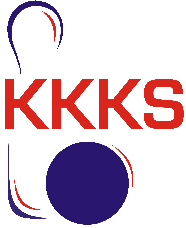 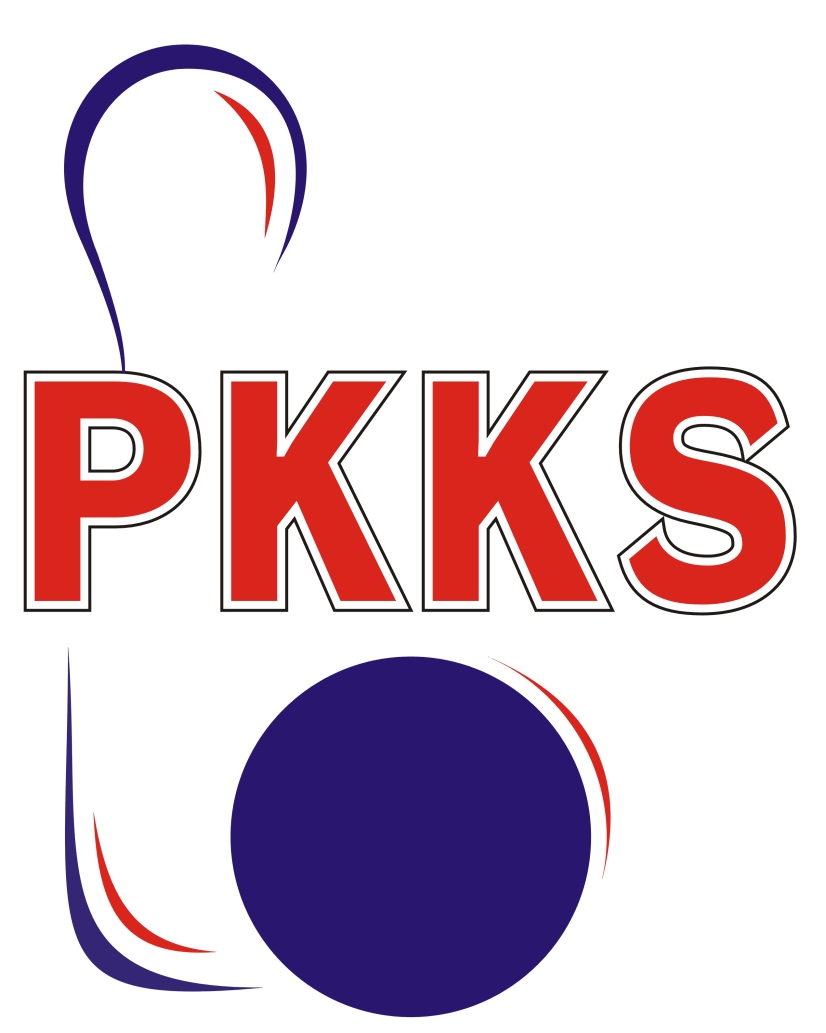                                                                 skupina C                                           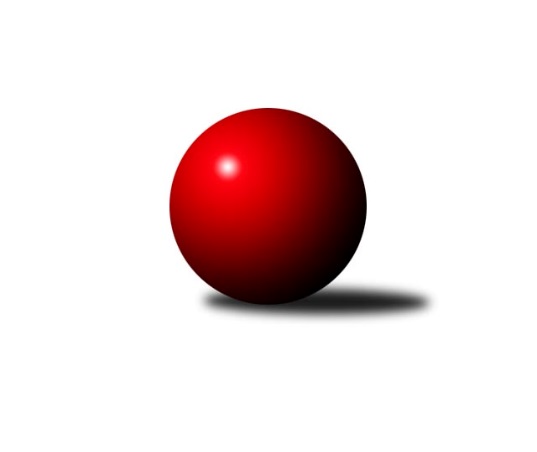 Č.5Ročník 2022/2023	14.10.2022Nejlepšího výkonu v tomto kole: 1746 dosáhlo družstvo: KK Svitavy CVýchodočeská soutěž skupina C 2022/2023Výsledky 5. kolaSouhrnný přehled výsledků:KK Vysoké Mýto C	- KK Svitavy C	2:10	1587:1746		13.10.TJ Tesla Pardubice C	- SK Rybník B	8:4	1613:1586		14.10.TJ Tesla Pardubice D	- SK Solnice B	8:4	1656:1605		14.10.SKK Přelouč B	- TJ Jiskra Hylváty C	12:0	1690:1399		14.10.Tabulka družstev:	1.	KK Svitavy C	5	5	0	0	50 : 10 	 1599	10	2.	SKK Přelouč B	5	4	0	1	43 : 17 	 1550	8	3.	TJ Tesla Pardubice D	5	3	0	2	34 : 26 	 1594	6	4.	TJ Tesla Pardubice C	5	3	0	2	30 : 30 	 1521	6	5.	SK Solnice B	4	2	0	2	30 : 18 	 1583	4	6.	SK Rybník B	5	1	0	4	21 : 39 	 1486	2	7.	TJ Jiskra Hylváty C	4	1	0	3	10 : 38 	 1406	2	8.	KK Vysoké Mýto C	5	0	0	5	10 : 50 	 1505	0Podrobné výsledky kola:	 KK Vysoké Mýto C	1587	2:10	1746	KK Svitavy C	Milan Dastych	 	 239 	 211 		450 	 2:0 	 422 	 	214 	 208		Ladislav Češka	Jaroslav Polanský	 	 183 	 191 		374 	 0:2 	 491 	 	215 	 276		Iva Jetmarová	Michal Jasanský	 	 177 	 185 		362 	 0:2 	 392 	 	193 	 199		Petr Leinweber	Ondřej Pecza	 	 205 	 196 		401 	 0:2 	 441 	 	229 	 212		Jindřich Juklrozhodčí: Marek LedajaksNejlepší výkon utkání: 491 - Iva Jetmarová	 TJ Tesla Pardubice C	1613	8:4	1586	SK Rybník B	Monika Nováková	 	 199 	 210 		409 	 2:0 	 371 	 	183 	 188		Jiří Šafář	Anna Chaloupková *1	 	 165 	 222 		387 	 0:2 	 396 	 	195 	 201		Milan Pustaj	Marek Crlík	 	 223 	 217 		440 	 2:0 	 404 	 	208 	 196		Jan Suchý	Lukáš Doubek	 	 172 	 205 		377 	 0:2 	 415 	 	203 	 212		Zdeněk Čížrozhodčí: Marek Crlíkstřídání: *1 od 51. hodu Kamil DvořákNejlepší výkon utkání: 440 - Marek Crlík	 TJ Tesla Pardubice D	1656	8:4	1605	SK Solnice B	Hana Krumlová	 	 211 	 194 		405 	 0:2 	 421 	 	208 	 213		Vít Jireš	Jiří Turek	 	 208 	 192 		400 	 0:2 	 401 	 	213 	 188		Patrik Šindler	Marie Drábková	 	 205 	 231 		436 	 2:0 	 383 	 	202 	 181		Václav Balous	Ivana Brabcová	 	 191 	 224 		415 	 2:0 	 400 	 	196 	 204		Pavel Dymákrozhodčí: Marie DrábkováNejlepší výkon utkání: 436 - Marie Drábková	 SKK Přelouč B	1690	12:0	1399	TJ Jiskra Hylváty C	Karel Janovský *1	 	 201 	 186 		387 	 2:0 	 292 	 	150 	 142		Tereza Vacková	Jaroslav Havlas	 	 184 	 224 		408 	 2:0 	 398 	 	207 	 191		Jan Vostrčil	Josef Suchomel	 	 210 	 232 		442 	 2:0 	 328 	 	152 	 176		Jan Žemlička	Dušan Kasa	 	 237 	 216 		453 	 2:0 	 381 	 	209 	 172		Kryštof Vavřínrozhodčí: Miroslav Skalastřídání: *1 od 35. hodu Miroslav SkalaNejlepší výkon utkání: 453 - Dušan KasaPořadí jednotlivců:	jméno hráče	družstvo	celkem	plné	dorážka	chyby	poměr kuž.	Maximum	1.	Iva Jetmarová 	KK Svitavy C	419.38	281.0	138.4	6.3	4/4	(491)	2.	Ivana Brabcová 	TJ Tesla Pardubice D	416.11	283.9	132.2	5.1	3/3	(440)	3.	Dušan Kasa 	SKK Přelouč B	413.83	295.8	118.0	8.5	3/3	(453)	4.	Jiří Brabec 	TJ Tesla Pardubice D	409.50	298.5	111.0	12.0	2/3	(412)	5.	Lukáš Doubek 	TJ Tesla Pardubice C	408.75	279.0	129.8	10.5	2/3	(444)	6.	Petr Leinweber 	KK Svitavy C	405.67	285.0	120.7	8.3	3/4	(421)	7.	Jindřich Jukl 	KK Svitavy C	405.33	305.0	100.3	16.7	3/4	(441)	8.	Milan Dastych 	KK Vysoké Mýto C	404.50	289.2	115.3	7.2	3/4	(450)	9.	Martin Kozel  ml.	SK Solnice B	402.50	274.5	128.0	8.0	2/3	(412)	10.	Patrik Šindler 	SK Solnice B	401.67	280.0	121.7	7.0	3/3	(408)	11.	Ladislav Češka 	KK Svitavy C	399.67	285.0	114.7	10.0	3/4	(422)	12.	Pavel Doležal 	KK Vysoké Mýto C	398.75	276.8	122.0	10.0	4/4	(405)	13.	Marie Drábková 	TJ Tesla Pardubice D	398.00	286.2	111.8	8.3	3/3	(436)	14.	Marek Crlík 	TJ Tesla Pardubice C	395.67	276.5	119.2	10.5	3/3	(440)	15.	Pavel Dymák 	SK Solnice B	395.50	286.5	109.0	9.0	2/3	(400)	16.	Václav Balous 	SK Solnice B	395.17	281.5	113.7	8.7	3/3	(421)	17.	Miroslav Skala 	SKK Přelouč B	392.00	280.7	111.3	10.0	3/3	(417)	18.	Jiří Turek 	TJ Tesla Pardubice D	391.83	278.8	113.0	11.3	3/3	(425)	19.	Jan Vostrčil 	TJ Jiskra Hylváty C	389.25	274.8	114.5	12.0	2/3	(417)	20.	Zdeněk Číž 	SK Rybník B	387.50	276.0	111.5	6.0	2/3	(415)	21.	Josef Suchomel 	SKK Přelouč B	385.00	272.7	112.3	8.7	3/3	(442)	22.	Oldřich Hubáček 	TJ Tesla Pardubice C	383.00	269.5	113.5	11.8	2/3	(421)	23.	Kamil Dvořák 	TJ Tesla Pardubice C	382.33	267.2	115.2	10.8	3/3	(401)	24.	Hana Krumlová 	TJ Tesla Pardubice D	377.33	270.7	106.7	12.0	2/3	(405)	25.	Jan Suchý 	SK Rybník B	375.33	270.7	104.7	12.7	3/3	(404)	26.	Kryštof Vavřín 	TJ Jiskra Hylváty C	374.67	261.0	113.7	9.3	3/3	(381)	27.	Milan Pustaj 	SK Rybník B	374.00	263.0	111.0	10.0	2/3	(396)	28.	Petr Kosejk 	SK Solnice B	373.00	274.0	99.0	14.0	2/3	(373)	29.	Lubomír Bačovský 	KK Svitavy C	371.50	260.0	111.5	10.0	3/4	(400)	30.	Jaroslav Havlas 	SKK Přelouč B	371.11	274.9	96.2	10.1	3/3	(408)	31.	Jan Herrman 	SK Rybník B	368.50	249.0	119.5	11.0	2/3	(386)	32.	Ondřej Pecza 	KK Vysoké Mýto C	365.67	273.0	92.7	14.7	3/4	(401)	33.	Jiří Šafář 	SK Rybník B	365.56	254.9	110.7	9.9	3/3	(398)	34.	Michal Vondrouš 	TJ Jiskra Hylváty C	362.00	254.0	108.0	9.5	2/3	(366)	35.	Michal Jasanský 	KK Vysoké Mýto C	361.75	261.5	100.3	10.5	4/4	(373)	36.	Vít Musil 	TJ Tesla Pardubice C	352.33	252.3	100.0	17.3	3/3	(383)	37.	Jan Žemlička 	TJ Jiskra Hylváty C	337.00	248.3	88.7	18.5	3/3	(380)	38.	Tereza Vacková 	TJ Jiskra Hylváty C	308.00	230.0	78.0	20.0	2/3	(324)		Vít Jireš 	SK Solnice B	421.00	292.0	129.0	4.0	1/3	(421)		Adam Krátký 	KK Svitavy C	408.00	266.0	142.0	8.0	1/4	(408)		Karel Janovský 	SKK Přelouč B	406.00	301.0	105.0	16.0	1/3	(406)		Jakub Hemerka 	KK Vysoké Mýto C	374.00	272.0	102.0	8.0	1/4	(374)		Monika Nováková 	TJ Tesla Pardubice C	373.50	272.5	101.0	13.5	1/3	(409)		Jaroslav Polanský 	KK Vysoké Mýto C	368.25	264.5	103.8	12.8	2/4	(374)		Filip Roman 	KK Svitavy C	367.00	248.0	119.0	11.0	1/4	(367)		Nikola Bartoníčková 	SK Solnice B	364.00	267.0	97.0	15.0	1/3	(364)		Matyáš Motyčka 	SK Rybník B	351.00	253.0	98.0	12.0	1/3	(351)		Martin Bryška 	TJ Jiskra Hylváty C	348.00	264.0	84.0	22.0	1/3	(348)		Jiří Zvejška 	KK Vysoké Mýto C	329.00	232.0	97.0	15.0	1/4	(329)		Pavel Renza 	SK Rybník B	322.00	227.0	95.0	16.0	1/3	(322)		Andrea Komprsová 	TJ Jiskra Hylváty C	317.00	229.0	88.0	18.0	1/3	(317)Sportovně technické informace:Starty náhradníků:registrační číslo	jméno a příjmení 	datum startu 	družstvo	číslo startu20040	Ivana Brabcová	14.10.2022	TJ Tesla Pardubice D	5x20039	Marie Drábková	14.10.2022	TJ Tesla Pardubice D	5x21784	Jiří Turek	14.10.2022	TJ Tesla Pardubice D	5x9401	Iva Jetmarová	13.10.2022	KK Svitavy C	5x18825	Petr Leinweber	13.10.2022	KK Svitavy C	3x4719	Jaroslav Havlas	14.10.2022	SKK Přelouč B	5x300	Miroslav Skala	14.10.2022	SKK Přelouč B	5x15312	Karel Janovský	14.10.2022	SKK Přelouč B	2x288	Dušan Kasa	14.10.2022	SKK Přelouč B	4x25918	Ladislav Češka	13.10.2022	KK Svitavy C	3x23501	Lukáš Doubek	14.10.2022	TJ Tesla Pardubice C	3x21120	Marek Crlík	14.10.2022	TJ Tesla Pardubice C	4x20723	Josef Suchomel	14.10.2022	SKK Přelouč B	5x
Hráči dopsaní na soupisku:registrační číslo	jméno a příjmení 	datum startu 	družstvo	26753	Anna Chaloupková	14.10.2022	TJ Tesla Pardubice C	Program dalšího kola:6. kolo19.10.2022	st	18:00	SK Solnice B - KK Vysoké Mýto C	20.10.2022	čt	17:00	SK Rybník B - TJ Tesla Pardubice D	21.10.2022	pá	17:00	SKK Přelouč B - TJ Tesla Pardubice C	21.10.2022	pá	18:30	TJ Jiskra Hylváty C - KK Svitavy C	Nejlepší šestka kola - absolutněNejlepší šestka kola - absolutněNejlepší šestka kola - absolutněNejlepší šestka kola - absolutněNejlepší šestka kola - dle průměru kuželenNejlepší šestka kola - dle průměru kuželenNejlepší šestka kola - dle průměru kuželenNejlepší šestka kola - dle průměru kuželenNejlepší šestka kola - dle průměru kuželenPočetJménoNázev týmuVýkonPočetJménoNázev týmuPrůměr (%)Výkon3xIva JetmarováSvitavy C4912xIva JetmarováSvitavy C121.354913xDušan KasaPřelouč B4533xDušan KasaPřelouč B114.224532xMilan DastychV. Mýto C4502xJosef SuchomelPřelouč B111.454423xJosef SuchomelPřelouč B4422xMilan DastychV. Mýto C111.224501xJindřich JuklSvitavy C4412xMarek CrlíkPardubice C110.554402xMarek CrlíkPardubice C4403xMarie DrábkováPardubice D109.55436